    Консультация по экологическому воспитаниюна тему: «Воспитание любви к природе»                 Уважаемые наши родители!		Нам хочется начать наше с Вами общение о воспитание любви к природе. Экология – наука о взаимоотношениях живых организмов между собой и с окружающей средой.     Обычно под экологическим воспитанием понимают воспитание любви к природе.  Все мы – дети Природы. И с малых лет человек должен познавать ее и непременно учиться любить, оберегать, разумно пользоваться, быть действительно созидающей, а не губительной частью мира. Все начинается с детства. И экологическое воспитание следует начинать как можно раньше, когда сердце ребенка наиболее открыто для добра. Если мы хотим получить хорошие результаты в воспитании детей, то давайте поощрять их познавательные результаты и интересы. Давайте осознаем, что наши дети учатся жить у нас, т.е.  многое они черпают из окружающего мира. Если ребёнок живёт в понимании, то он учится находить любовь в этом мире: любовь к природе, ко всему живому, к Родине. Наша задача в детском саду -  научить  детей узнавать растения, ухаживать за ними, за животными; бережно и с любовью относится ко всему живому, начиная с мелких насекомых и заканчивая домашними животными. Когда такая работа проводится совместно с родителями, результаты видно сразу. Без помощи родителей, наши  усилия бесполезны. Все наши начинания  должны закрепляться дома детей, воспитывая знания детей об окружающем мире (животных, растениях). Дети часто поступают жестоко с природой и во всём этом виноваты мы взрослые. Не смогли научить, видеть красивое и заботится о том, чтобы все, что окружает нас, только радовало.  Очень важным фактором является правильное экологическое воспитание детей в семье. Дети всегда повторяют за взрослыми их как хорошие, так и плохие привычки. Поэтому родители тоже должны соблюдать правила поведения на природе. Гуляя с ребенком в лесу или выезжая на природу, никогда не оставляйте мусор после себя. Запаситесь пустым кульком и аккуратно уберите за собой мусор. Ребенок это запомнит и будет делать так же. Обращайте внимание ребенка на красоту осенних листьев, на то, как деревья распускаются весной. Если есть возможность, делайте зимой кормушки для птиц. Когда в доме живут домашние животные, а выращиваемые растения становятся семейной гордостью, тогда и у детей формируется соответствующее отношение ко всему живому. Дети вырастают отзывчивыми, в тех семьях, где есть животные (рыбки, попугаи, собаки) и растения, и равнодушными, эгоистичными – в семье, где взрослые равнодушно и с неприязнью относятся к природе.В знакомстве с животным миром трудно переоценить роль экскурсий в зоопарк, наблюдений на прогулках. Так происходит познание окружающей среды в природе, осознание ее неповторимости, хрупкости. Огромное значение в воспитании любви к природе имеют семейные походы на природу. Здесь родители должны показать, как рационально, умело использовать дары природы, бережно относиться к лесным богатствам: не рвать цветы, убирать за собой мусор, не разжигать огонь. Детям необходимо разъяснять элементарные правила поведенья в природе. Экологическое воспитание будет действеннее только в том случае, если в семье существует постоянное, каждодневное общение взрослых с детьми. Не жалейте своего времени на игры с домашними животными, на ботанические эксперименты, на чтение  добрых стихов и рассказов о природе, на прогулки. И тогда ваши дети и во взрослой жизни будут осознанно и заботливо относиться ко всему живому и неживому на Земле.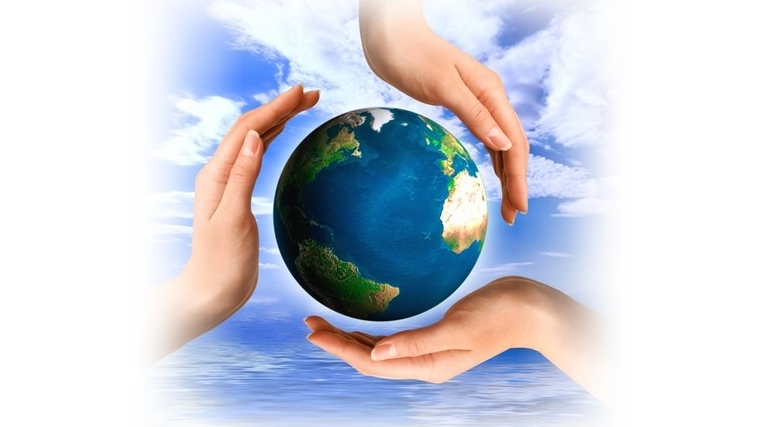 